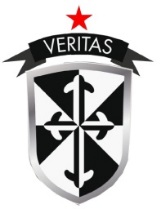 JOB DESCRIPTION - TEACHERKEY ROLES &PURPOSETo support the Catholic ethos of the school and embody our Veritas values  both in professional conduct and in expectations for students To play a full part in the life of the School community, supporting its distinctive ethos and mission statement and leading by example to encourage  staff and students to do the sameTo support the School in meeting s legal requirements for worshipTo promote actively the School’s policiesTo implement and deliver an appropriately broad, balanced, relevant and differentiated curriculum for students within your DepartmentTo monitor and support the overall progress of students as a teacher To fulfil the role of a Form tutor or co-tutorTo facilate and encourage a learning experience which provides students wh the opportuny to achieve their individual potentialTo contribute to raising standards of achievement and maximising student attainmentTo share and support the School’s responsibily to provide and monor opportunies for personal and academic growth.PLANNING & CURRICULUM PROVISION To assist in the development of courses, schemes of work and individual lessons; appropriate syllabuses, resources, schemes of work, marking policies and teaching strategies within the DepartmentTo contribute to the Departmental Action Plan and its implementationTo contribute to the whole School’s planning activiesTo contribute to the Departmental process of self-review and evaluation To assist the Head of Department to identify resource needs and to contribute to the efficient and effective use of resourcesTo assist the Head of Department and second in charge in ensuring that teaching and learning within the department is consistently good To assist in the process of curriculum development and change so as to ensure the continued relevance to the needs of students, examining and awarding bodies and the School’s mission statement.PROFESSIONAL RESPONSIBILITIESTo take part in the School’s staff development programme by participating in further training and professional developmentTo ensure that you read all communicationTo be committed to professional development To engage actively in the appraisal processTo ensure the effective/efficient deployment of classroom supportTo work as a member of a designated team and to contribute positively to effective working relations within the School e.g. being on time for duties, adhering to deadlines and being proactive in seeking information To actively work to develop own subject knowledge.QUALITY ASSURANCETo contribute to the process of monitoring and evaluation of the Department in line with School procedures, including evaluation against quality standards and performance criteria, implementing modifications and improvement where requiredTo review from time to time methods of teaching and programmes of workTo take part, as may be required, in the review, development and management of activies relating to the curriculum, organisation and pastoral functions of the School.MANAGEMENT OF INFORMATIONTo maintain appropriate records and to provide relevant accurate and up-to-date information for the School’s management information systemTo complete the relevant documentation to assist in the tracking of studentsTo track the progress of your assigned students and use this information to inform your teaching and learningTo enter data by stipulated deadlines. COMMUNICATIONSTo communicate effectively wh the parents of students as appropriateWhere appropriate, to communicate and co-operate with persons or bodies outside the School, following School protocols Attend meetings in accordance wh School policyLiaise where appropriate with the Headteacher/SLT, other Heads of Department and relevant staff with cross-School responsibilities, relevant non-teaching support staff, LA staff, parents and students.PASTORAL SYSTEMTo be a Form Tutor to an assigned group of studentsTo promote the general progress and well-being of individual students and of the Form Tutor Group as a whole.To liaise with the Head of Year  to ensure the well-being and educational development of the students in your form To register students, accompany them to assemblies, encourage their full attendance at all lessons and their participation in other aspects of School life.To evaluate and monor the progress of students and keep up-to-date student records as may be required.To contribute to the preparation of Action Plans, progress files, individual education plans, and other reports.To alert the appropriate staff to problems experienced by students and to make recommendations as to how these may be resolved.To communicate as appropriate, wh the parents of students and wh persons or bodies outside the School concerned wh the welfare of individual students, after consultation wh the appropriate staff.To contribute to PSHCE according to School procedures.To apply the behaviour management procedures so that effective learning can take place.TEACHINGTo teach students according to their education needs, including the setting and marking of work to be carried out by the student in School and elsewhere.To assess, record and report on the attendance, progress, development and attainment of students and to keep such records as are required.To provide or contribute to, oral and wrten assessments, reports and references relating to individual students and groups of students.To ensure that ICT, Literacy, Numeracy and other key aspects of the School Improvement Plan are reflected in the teaching and learning experience of students.To undertake a designated programme of teaching.To ensure a high qualy learning experience for students which meets internal and external quality standards.To prepare and update subject materials.To use a variety of teaching strategies, which will stimulate learning appropriate to student needs and demands of the syllabus.To maintain good order, discipline and respect for others in line with school policy; to promote understanding of the School’s rules and values; to encourage good practice with regard to punctuality, behaviour, standards of work and homework.  To safeguard health and safety and to develop relationships wh and between students conducive to optimum learning.To undertake assessment of students as requested by external examination bodies, Departmental and School procedures.To mark, grade and give wrten and verbal diagnostic feedback to students of individual work and group work they have undertaken.To undertake any other duty within the Teaching Standards document.(see link below) Whilst every effort has been made to explain the main duties and responsibilities of the post, you will form time to time be sked to fulfil other tasks and duties in line with School Teachers’ Pay & conditions as required (see link below).Teachers will be expected to comply with any reasonable request from Subject Leaders or Senior Leaders to undertake work of a similar level that is not specified in this job description.Teachers are expected to maintain a standard of dress conducive to their position as professionals and in setting an example to students, as detailed in the Staff Handbook.All staff at St James’ play a crucial role in ensuring that no child is left behind and that every young person has what they need to live their life to the full.Staff are  expected to model at all times the personal and professional conduct set out in Part 2 of the Teachers’ Standards and act in line with the St James’ competencies for their area, as laid out in the appraisal document.https://assets.publishing.service.gov.uk/government/uploads/system/uploads/attachment_data/file/665520/Teachers__Standards.pdfhttps://www.gov.uk/government/publications/school-teachers-pay-and-conditionsI confirm that I have read and understood all aspects of this job description.Name …………………………	Signed ……………………….	Date …………….Reports to:Head of DepartmentWorking time:195 days per year/Full timeSalary/Grade:Teachers’ Main Pay Scale (MPS)